ИНФОРМАЦИЯ 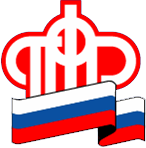 ГУ – УПРАВЛЕНИЯ ПЕНСИОННОГО ФОНДА РФ                              В БЕРЕЗОВСКОМ РАЙОНЕ ХМАО-ЮГРЫ  21 сентября 2016 года            Справкао единовременной компенсационной выплате в размере 5000 рублей гражданам Российской Федерации, постоянно проживающим на ее территории и являющимся получателями страховых пенсий и пенсий по государственному пенсионному обеспечению, в качестве социальной поддержкиРанее, до 2016 года, пенсии индексировались с учетом роста потребительских цен (страховые пенсии) или роста прожиточного минимума пенсионера (пенсии по государственному пенсионному обеспечению).В 2016 году осуществлена индексация страховых пенсий неработающих пенсионеров с 1 февраля 2016 года на 4 процента (при инфляции за 2015 год - 12,9%), а с 1 апреля на 4% проиндексированы пенсии по государственному пенсионному обеспечению.В этой связи принято решение  в форме единовременной выплаты компенсировать пенсионерам за оставшийся период 2016 года до проведения новой индексации в 2017 году разницу между показателями инфляции за 2015 год и проведенной с 1 февраля 2016 года индексации. Размер единовременной выплаты в 5000 рублей примерно соответствуют среднему размеру выплаты, которую получил бы пенсионер при второй индексации.Компенсационную выплату целесообразно осуществить разово, поскольку это является наиболее удобным способом для пенсионеров, при котором соответствующие суммы гражданин получает сразу. Выплата будет осуществляться в январе 2017 года.Осуществление единовременной выплаты коснется около 43 млн. получателей страховых пенсий и пенсии по государственному пенсионному обеспечению – работающих и неработающих.В условиях сложившейся экономической ситуации в стране порядок ежегодной индексации пенсий изменен только на 2016 год.